高雄市鼓山區私立大榮高中附設國小部110學年度校訂課程-《改變由我開始》教學方案設計一、設計理念：現在的學生往往強調自己所擁有的權利，但是卻忘了也有應盡的義務，因此希望透過本活動的設計，讓孩子察覺到自己所負的義務，並且更積極的參與家庭活動，了解參與家庭活動的重要性。二、學期主題/單元名稱：改變由我開始-休閒活動大不同三、教學設計：附件一：九宮格單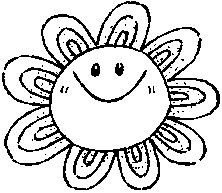 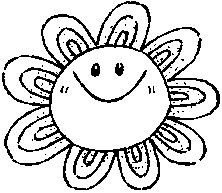 小朋友，你平常在家都和家人一起進行哪些休閒活動呢？在這些休閒活動中，你最喜歡哪一項？請你把它記錄下來，並與同學一起分享自己的感覺吧。請畫出進行休閒活動的情形。請介紹這項休閒活動。1.活動名稱：(               )2.每次進行活動所需要的時間：(         )3.一起參與活動的家人：(                 )4.活動地點：(               )5.我的感覺：實施年級實施年級三年級上學期三年級上學期三年級上學期三年級上學期設計者三年級教學團隊跨領域/科目跨領域/科目社會、健康與體育、綜合活動社會、健康與體育、綜合活動社會、健康與體育、綜合活動社會、健康與體育、綜合活動總節數10節核心素養：●A1身心素質與自我精進社-E-A1　認識自我在團體中的角色，養成適切的態度與價值觀，並探索自我的發展。核心素養：●A1身心素質與自我精進社-E-A1　認識自我在團體中的角色，養成適切的態度與價值觀，並探索自我的發展。核心素養：●A1身心素質與自我精進社-E-A1　認識自我在團體中的角色，養成適切的態度與價值觀，並探索自我的發展。核心素養：●A1身心素質與自我精進社-E-A1　認識自我在團體中的角色，養成適切的態度與價值觀，並探索自我的發展。核心素養：●A1身心素質與自我精進社-E-A1　認識自我在團體中的角色，養成適切的態度與價值觀，並探索自我的發展。核心素養：●A1身心素質與自我精進社-E-A1　認識自我在團體中的角色，養成適切的態度與價值觀，並探索自我的發展。核心素養：●A1身心素質與自我精進社-E-A1　認識自我在團體中的角色，養成適切的態度與價值觀，並探索自我的發展。核心素養：●A1身心素質與自我精進社-E-A1　認識自我在團體中的角色，養成適切的態度與價值觀，並探索自我的發展。學習重點學習表現學習表現社會3c-Ⅱ-1　聆聽他人的意見，並表達自己的看法。社會4c-Ⅱ-2　澄清及珍視自己的角色與權利，並具備責任感。社會3c-Ⅱ-1　聆聽他人的意見，並表達自己的看法。社會4c-Ⅱ-2　澄清及珍視自己的角色與權利，並具備責任感。社會3c-Ⅱ-1　聆聽他人的意見，並表達自己的看法。社會4c-Ⅱ-2　澄清及珍視自己的角色與權利，並具備責任感。社會3c-Ⅱ-1　聆聽他人的意見，並表達自己的看法。社會4c-Ⅱ-2　澄清及珍視自己的角色與權利，並具備責任感。社會3c-Ⅱ-1　聆聽他人的意見，並表達自己的看法。社會4c-Ⅱ-2　澄清及珍視自己的角色與權利，並具備責任感。學習重點學習內容學習內容社會Aa-Ⅱ-1　個人在家庭、學校與社會中有各種不同的角色，個人發展也會受其影響。社會Ac-Ⅱ-1　兒童在生活中擁有許多權利（可包括生存權、學習權、表意權、隱私權、身體自主權及不受歧視的權利等）與責任（可包括遵守規範、尊重他人或維護公共利益等）。社會Aa-Ⅱ-1　個人在家庭、學校與社會中有各種不同的角色，個人發展也會受其影響。社會Ac-Ⅱ-1　兒童在生活中擁有許多權利（可包括生存權、學習權、表意權、隱私權、身體自主權及不受歧視的權利等）與責任（可包括遵守規範、尊重他人或維護公共利益等）。社會Aa-Ⅱ-1　個人在家庭、學校與社會中有各種不同的角色，個人發展也會受其影響。社會Ac-Ⅱ-1　兒童在生活中擁有許多權利（可包括生存權、學習權、表意權、隱私權、身體自主權及不受歧視的權利等）與責任（可包括遵守規範、尊重他人或維護公共利益等）。社會Aa-Ⅱ-1　個人在家庭、學校與社會中有各種不同的角色，個人發展也會受其影響。社會Ac-Ⅱ-1　兒童在生活中擁有許多權利（可包括生存權、學習權、表意權、隱私權、身體自主權及不受歧視的權利等）與責任（可包括遵守規範、尊重他人或維護公共利益等）。社會Aa-Ⅱ-1　個人在家庭、學校與社會中有各種不同的角色，個人發展也會受其影響。社會Ac-Ⅱ-1　兒童在生活中擁有許多權利（可包括生存權、學習權、表意權、隱私權、身體自主權及不受歧視的權利等）與責任（可包括遵守規範、尊重他人或維護公共利益等）。概念架構概念架構概念架構概念架構概念架構導引問題導引問題導引問題●教導兒童在家庭中應負的責任。●負責任的規劃生活作息。●教導兒童在家庭中應負的責任。●負責任的規劃生活作息。●教導兒童在家庭中應負的責任。●負責任的規劃生活作息。●教導兒童在家庭中應負的責任。●負責任的規劃生活作息。●教導兒童在家庭中應負的責任。●負責任的規劃生活作息。●在家庭中，我們所享有的權利和義務，除了同學聯想到的部分，還有哪些？●你在家裡面享受權利時，有什麼感覺？●為什麼除了享有權利，我們還需要盡義務？●在家庭中，我們所享有的權利和義務，除了同學聯想到的部分，還有哪些？●你在家裡面享受權利時，有什麼感覺？●為什麼除了享有權利，我們還需要盡義務？●在家庭中，我們所享有的權利和義務，除了同學聯想到的部分，還有哪些？●你在家裡面享受權利時，有什麼感覺？●為什麼除了享有權利，我們還需要盡義務？學習目標學習目標學習目標學習目標學習目標學習目標學習目標學習目標知道參與家庭活動的重要性。樂於參與家庭活動。實踐自己在家庭中的義務。知道參與家庭活動的重要性。樂於參與家庭活動。實踐自己在家庭中的義務。知道參與家庭活動的重要性。樂於參與家庭活動。實踐自己在家庭中的義務。知道參與家庭活動的重要性。樂於參與家庭活動。實踐自己在家庭中的義務。知道參與家庭活動的重要性。樂於參與家庭活動。實踐自己在家庭中的義務。知道參與家庭活動的重要性。樂於參與家庭活動。實踐自己在家庭中的義務。知道參與家庭活動的重要性。樂於參與家庭活動。實踐自己在家庭中的義務。知道參與家庭活動的重要性。樂於參與家庭活動。實踐自己在家庭中的義務。融入之議題（學生確實有所探討的議題才列入）融入之議題（學生確實有所探討的議題才列入）融入之議題（學生確實有所探討的議題才列入）實質內涵家E6　覺察與實踐兒童在家庭中的角色責任。家E12　規劃個人與家庭的生活作息。家E6　覺察與實踐兒童在家庭中的角色責任。家E12　規劃個人與家庭的生活作息。家E6　覺察與實踐兒童在家庭中的角色責任。家E12　規劃個人與家庭的生活作息。家E6　覺察與實踐兒童在家庭中的角色責任。家E12　規劃個人與家庭的生活作息。融入之議題（學生確實有所探討的議題才列入）融入之議題（學生確實有所探討的議題才列入）融入之議題（學生確實有所探討的議題才列入）所融入之單元學習資源學習資源學習資源●附件一：九宮格單。●學習單。●附件一：九宮格單。●學習單。●附件一：九宮格單。●學習單。●附件一：九宮格單。●學習單。●附件一：九宮格單。●學習單。學習單元活動設計學習單元活動設計學習單元活動設計學習活動流程節數備註一、引起動機教師發下九宮格單，請學生在限時4分鐘內，設法在空白的八個格子內，填入對於家庭的聯想。接著，教師舉例說明：如果是學校，則可以聯想到教室、操場、同學、上課等。然後由學生提問是否還有其他疑問，若無，則開始計時，學生開始填寫聯想內容。二、主要活動1.九宮格填寫完成後，教師引導學生將聯想到的內容進行分類。(1)依照權利或義務進行分類。(2)依照家人、家庭活動等項目進行分類。2.教師與學生共同討論。(1)在家庭中，我們所享有的權利和義務，除了同學聯想到的部分，還有哪些？(2)你在家裡面享受權利時，有什麼感覺？(3)為什麼除了享有權利，我們還需要盡義務？(4)如果家人們都只享受權利，而不肯盡義務，會發生什麼情況？(5)你曾經為了你的家庭做過哪些事情？當你完成之後，有什麼感覺？(6)聽完同學的分享，你認為自己在家裡還可以做到哪些事情呢？3.教師小結：我們在家中有許多事要大家共同完成，雖然有些時候，做這些事情會讓我們覺得遊戲的時間減少了，但是如果能夠全家人一起完成這些事，在過程中也會找到不一樣的樂趣，因此希望小朋友還是能夠多多幫忙家裡面的事情。4.教師引到學生回憶九宮格中所列出的休閒活動，並思考還有哪些家中經常進行的休閒活動。教師可引導學生了解休閒活動不一定是戶外活動，在家中一起下棋也是屬於休閒活動的一種。5.教師發下學習單，引導學生完成學習單。6.學生利用學習單，於小組內分享平時家中所進行的休閒活動，及自己參與休閒活動時的感受。7.教師提問，由學生舉手回答問題。(1)和家人一起進行休閒活動，讓你有什麼感覺？(2)這些休閒活動通常是由誰規劃？你會怎麼表達自己的想法？(3)安排休閒活動有哪些需要注意的地方？8.學生以小組為單位，共同討論規劃一次的家庭休閒活動。內容須包含：活動名稱、時間、地點、參與的家庭成員、活動內容、需要攜帶的物品、如果需要外出所使用的交通方式及其他。9.小組上臺發表討論成果。其他同學可針對該組別設計內容進行提問。10.學生發表自己最喜歡哪一組的設計內容及原因。11.教師口頭講評，並給予學生鼓勵。12.教師提問，由學生舉手回答問題。(1)你覺得和家人一起進行休閒活動有哪些優點？(2)當你和家人在進行休閒活動時，如果吵架了，你會怎麼做？(3)你認為和家人一起進行休閒活動重要嗎？為什麼？(4)如果你和同學約好要一起出去玩，可是回家後卻發現家人已經安排好一起出去玩，你會怎麼做？(5)當你期待著要和家人一起進行休閒活動，爸爸或媽媽卻突然因為公司的事情而無法陪伴你時，你會有什麼反應？這時候你會怎麼做？三、歸納統整教師總結：和家人一起參與休閒活動，可以增進家人間的感情，讓彼此更有話聊，也可以放鬆心情，讓忙碌的生活得到休息，可以說是好處多多，而同學們了解如何規劃休閒活動後，下次也可以試試跟家人一同討論規畫休閒活動，讓全家人都更開心！～ 本活動結束 ～172●能填寫出九宮格單。●能將聯想內容分類。●能認真參與討論。●能踴躍發表。●請學童依自己的經驗發表。●能說出自己的經驗。●能專心聆聽。●能專心聆聽。●能完成學習單。●能分享和家人互動經驗及心得。●能踴躍回答。●能共同規劃休閒活動。●能專心聆聽。●能踴躍發表。●能踴躍發表。●能專心聆聽。●引導學童做出合宜的溝通。●能仔細聆聽。家庭